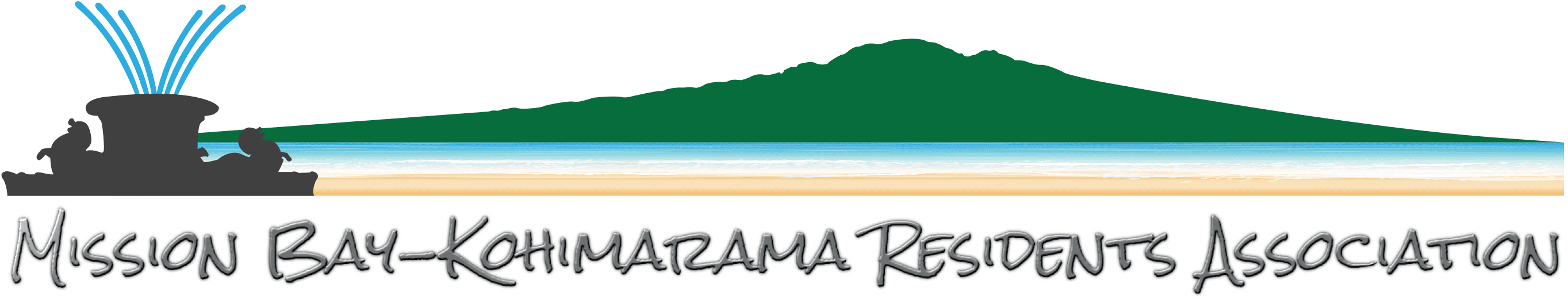 Minutes of the Annual General Meeting                        23 May 2023The meeting opened at 7.05pm.WelcomeThe Chair, Don Stock, welcomed those members and guests present, including Deputy Mayor Desley Simpson, the Orakei Local Board (OLB) members, and outlined the agenda for the meeting. ApologiesApologies were received from: Simon O’Connor, Scott Milne, Sue and John Hole, Corina Gerber, Raewyn Johnson, Ian Stenberg, Brien Cree, Guy King, Bill Williams, Alistair Bell, Rex Findlay, Richard Oddy and Abbey Marshall.Minutes of the 2022 AGM held on 28 June 2022These Minutes had been circulated to all members.  There were no matters arising from the Minutes.Resolution to accept the Minutes of the 2022 AGM as a true and accurate record of the 2022 AGM:     Moved by Don Stock.     Seconded by Jeff Robertson.     The motion was carried.Chairperson’s ReportThe report had been circulated to all members prior to the meeting.Don started by thanking the committee members for their hard work and dedication over the past year.  They were:Don Stock (Chair)Wanda Mountfort (Secretary)Ian Benet (Treasurer)Kathy Davies Lynne DempseyCraig FraserFiona HylandAbbey MarshallRichard OddyMike PadfieldJeff RobertsonIan Stenberg He also extended special thanks to those committee members who leave the committee this year: Lynne DempseyAbbey MarshallRichard OddyIan StenbergDon StockHe advised that three new nominations had been received for the committee, and invited any new nominations from those present at the AGM.  He noted that it was important to have a good range of skills and backgrounds on the committee.Don reported that the resident’s association had continued to work on a wide variety of new projects and ongoing projects.  The major projects were:Proposed 8 Storey Mission Bay Development.  Don reported that we can finally declare victory on this proposed development.  After a lengthy 5-year legal process, the MBKRA has achieved victories in the Independent Hearing Panel, the Environment Court, and now the High Court.  The proposal has now been fully defeated with no more appeals possible.  He felt the site at Mission Bay is due for a nice development to be proposed that will benefit our community.AT Mission Bay Safety Improvements.  The MBKRA still have concerns on the final design, but acknowledge the current outcome is better than the originally proposed design with 13 pedestrian crossings and 2 roundabouts.Ongoing Noise and Disruptive Behaviour Selwyn Reserve.  As the first noise complaint for this reserve was recorded in 1932, we consider this ongoing issue may never be completely resolved.  However, with the recent implementation of a series of small things, such as better lighting, signs, patrolling wardens, etc, collectively they add up and there has been a considerable improvement lately with residents reporting more peace and quiet and improved safety.The Selwyn Reserve Playground.  This has been completely redesigned and rebuilt.  The climbing tower evokes Bean Rock lighthouse giving it a seaside feel that belongs in Mission Bay.Mission Bay Beach Toilets and Changing Sheds.  These have had a complete upgrade with the inclusion of a better safety design.Seats and Trees Project.  We have started identifying areas of land that could benefit from the installation of seats and trees to make them attractive and practical places to sit.  We have now started work on the first of these projects and are looking to identify other suitable areas.Ryman Retirement Village, Kohimarama.  The construction of this village was approved under a government fast track process, which cut out any input from affected neighbouring residents. This project has now been held up by the discovery of an endangered lizard colony on site and is not due to recommence until after October.  Serious disruption on Kohimarama Road prevailed while the site access was built.  We have real concerns over traffic congestion on Kohimarama Road once full construction resumes.Tagalad Reserve (the old Mission Bay Bowling Club).  Don reported the Council are not making it easy for us as Panuku would like to sell this property.  Our progress has currently stalled, but we have been advised it has been taken off the for-sale list at present.  When the Council transferred this property from the OLB to Panuku, due process was not followed deeming the transfer to be unlawful, and that it should therefore be returned to the OLB.Raised Pedestrian Crossing Kepa Road.  This is causing serious traffic congestion at peak times.  We determined it was not originally built to AT’s own specifications.  The contractor has under-taken remedial repairs, but it still fails to meet AT’s specifications.  We are trying to get AT to make further changes.The Council’s Plan Change 78.  This was the Council’s effort to match the Unitary Plan with the government’s requirements for increased urban intensification outlined in the NPS-UD.  Recent weather events that overwhelmed Auckland have necessitated that Plan Change 78 be put on hold until there has been a review of infrastructure issues.If members or local residents have any issues that they would like the MBKRA to address, please feel free to let us know.  Our website and social media presence allow members to see more detail about the work we are engaged in.  Our website is www.MissionBayKohi.co.nz.Our membership remains in excess of 800, and our Facebook Group membership is over 2,000, allowing the MBKRA to provide a strong voice for our community.The MBKRA’s financial position remains strong and we have been able to build up our reserves after the major expenditure on the Mission Bay Development court costs.Don extended our thanks to the OLB for their continued support and the excellent working relation we have built.  We value the time offered by OLB Chair Scott Milne, OLB members Penny Tucker and Angus McPhee, who attend most of the MBKRA committee meetings.Finally, Don offered thanks to our MBKRA members for their support over the past year.There were no other matters arising from the report.Resolution that the Chairperson’s Report be accepted:     Moved by Wanda Mountfort     Seconded by Craig Fraser.  The motion was carried.Financial ReportThe financial report had been circulated to all members.The Treasurer, Ian Benet, presented the Financial Report and gave an overview of the financial situation:The financial position remains strong and we have been able to build up our reserves after the major expenditure on the Mission Bay Development court costs.  There were no term deposits as at 31 December 2022.  The income for the year was $5005 from subscriptions and donations, and we received grant funding from the OLB of $23,000.  $20,000 OLB grant funding was to hold a community open day on Tagalad Reserve – the main expenditure was incurred by hiring Catalyse to facilitate and advertise the open day, and there were related printing and stationery costs.  $3,000 OLB grant funding went towards paying for hall hire for a mayoral candidates’ community meeting and web costs.   We ended the 2022 year with accumulated funds of $22,131.76.There were no other matters arising from the financial report.Resolution that the Financial Report be accepted:     Moved by Don Stock.     Seconded by Jeff Robertson.     The motion was carried.     Election of Committee MembersCurrent committee members standing for re-election:Ian BenetKathy DaviesCraig FraserFiona HylandWanda MountfortMike PadfieldJeff RobertsonNew committee members:Anne StevensonJohn BiggsRay ParryResolution that all members nominated be appointed as committee members:     Moved by Don Stock.     Seconded by Kathy Davies.     The motion was carried.The AGM closed at 7.44pm.Presentations were made by Deputy Mayor Desley Simpson, OLB Deputy Chair Sarah Powrie and Inspector Lyle Norris from N.Z. Police following the AGM.